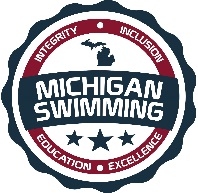 Integrity, Inclusion, Education, ExcellenceOpen Invitational DRD Mid-Winter MeltdownHosted By: Dearborn DolphinsJanuary 28th – 30th, 2022Sanction – This meet is sanctioned by Michigan Swimming, Inc. (MS), as a timed final meet on behalf of USA Swimming (USA-S), Sanction Number MI2122057. MS or USA-S may revoke this sanction at any time in response to the COVID-19 pandemic.It is understood and agreed that USA Swimming shall be free and held harmless from any liabilities or claims for damages arising by reason of injuries, including exposure to or infected with COVID-19 which may result in illness, personal injury, permanent disability, and/or death, to anyone during the conduct of the event.It is further understood and agrees that Michigan Swimming, Inc. shall be free and held harmless from any liabilities or claims for damages arising by reason of injuries, including exposure to or infected with COVID-19 which may result in illness, personal injury, permanent disability, and/or death, to anyone during the conduct of the event.An inherent risk of exposure to COVID-19 exists in any public place where people are present. COVID-19 is an extremely contagious disease that can lead to severe illness and death. According to the Centers for Disease Control and Prevention, senior citizens and individuals with underlying medical conditions are especially vulnerable. USA Swimming, Inc., cannot prevent you (or your child(ren)) from becoming exposed to, contracting, or spreading COVID-19 while participating in USA Swimming sanctioned events. It is not possible to prevent against the presence of the disease. Therefore, if you choose to participate in a USA Swimming sanctioned event, you may be exposing yourself to and/or increasing your risk of contracting or spreading COVID-19. BY ATTENDING OR PARTICIPATING IN THIS COMPETITION, YOU VOLUNTARILY ASSUME ALL RISKS ASSOCIATED WITH EXPOSURE TO COVID-19 AND FOREVER RELEASE AND HOLD HARMLESS USA SWIMMING, MICHIGAN SWIMMING, AND Saline High School AND EACH OF THEIR OFFICERS, DIRECTORS, AGENTS, EMPLOYEES OR OTHER REPRESENTATIVES FROM ANY LIABILITY OR CLAIMS INCLUDING FOR PERSONAL INJURIES, DEATH, DISEASE OR PROPERTY LOSSES, OR ANY OTHER LOSS, INCLUDING BUT NOT LIMITED TO CLAIMS OF NEGLIGENCE AND GIVE UP ANY CLAIMS YOU MAY HAVE TO SEEK DAMAGES, WHETHER KNOWN OR UNKNOWN, FORESEEN OR UNFORESEEN, IN CONNECTION WITH EXPOSURE, INFECTION, AND/OR SPREAD OF COVID-19 RELATED TO PARTICIPATION IN THIS COMPETITION.You acknowledge the contagious nature of COVID-19 and voluntarily assume the risk that your family, including child(ren), may be exposed to or infected by COVID-19 while on site at the pool or facility and that such exposure or infection may result in the personal injury, illness, permanent disability and death.  You understand that the risk of becoming exposed to or infected by COVID-19 at the pool or facility may result from the actions, omissions, or negligence of myself and others, including but not limited to employees, volunteers and program participants and their families. Dearborn Dolphins will include the above information in meet announcements, heat sheets and posted around the pool facility.COVID-19 Procedures/Requirements All athletes, coaches, officials, clubs, spectators, and other individuals participating in this meet or seeking ingress into the facility in which this meet is conducted will abide by (1) all federal, state, and local laws, orders, administrative rules, and guidelines; (2) all protocols outlined in the COVID-19 LSC Supplemental Sanction Requirements documents for this meet; and (3) all COVID-19 preparedness plans for the relevant facility. Failure to maintain strict compliance with all COVID-19 procedures and protocols will result in disciplinary action by the Michigan Swimming, Inc. Board of Directors, including, but not limited to, fines, suspension of certain membership privileges, or referral to the USA Swimming National Board of Review with a recommendation to terminate a member’s membership in Michigan Swimming and USA Swimming.Minor Athlete Abuse Prevention Policy AcknowledgementAll applicable adults participating in or associated with this meet acknowledge that they are subject to the provisions of the USA Swimming Minor Athlete Abuse Prevention Policy (“MAAPP”), and that they understand that compliance with the MAAPP policy is a condition of participation in the conduct of this competition.  LocationSaline High School 1300 Campus Parkway Saline, MI 48176TimesFacilitiesSaline High School, is a(n) 8 lane pool with a supervised warm-up and warm down area available. Depth at start is 13”7’ and 7”4’ at turn. Permanent starting blocks and non-turbulent lane markers will be used. Daktronics timing system with a(n) 8 lane display will be used.Course Certification The competition course has not been certified in accordance with 104.2.2C(4)Meet FormatThis meet will be timed finalsEligibility All athletes and clubs registered with Michigan Swimming or another USA Swimming LSC are eligible to participate in this meet.Entry Procedures Entries may be submitted to the Administrative Official as of January 7th, 2022 at 8am. The Administrative Official must receive all entries no later than January 24th, 2022 at midnight. Entries must include correct swimmer name (as registered with USA/MS Swimming), age and USA number. All individual entries should be submitted via electronic mail at the e-mail address listed in the last section of this meet information packet.Entry Acceptance and Processing Entries will be accepted and processed on a first come, first served basis in the order in which they are received after the entry open date listed above. Individual Entry LimitsIndividuals are limited to two (2) individual entries Friday and four (4) individual entries Saturday and Sunday and one (1) Relay event Saturday and Sunday.Entry Fees$5.00 per individual event and $12.00 for relays. Make checks payable to Dearborn Dolphins.SurchargesA $1.00 per athlete Michigan Swimming athlete surcharge applies.There will also be a $10 facility surcharge per athlete.Paper EntriesMS rules regarding non-electronic entries apply.  $6.00 per individual event and $13.00 per relay.  There is $1.00 additional charge per event paid if the entry is not submitted in Hy-Tek format. Any surcharges detailed in the previous section also apply to paper entries.  Paper entries may be submitted to the Administrative Official on a spreadsheet of your choice however, the paper entry must be logically formatted and must contain all pertinent information to allow the Administrative Official to easily enter the swimmer(s) in the correct events with correct seed times. RefundsOnce a team or individual entry has been received and processed by the Administrative Official there are no refunds in full or in part unless the “over qualification exception” applies (see MS Rules).Entry PaperworkYour club’s Entry, Entry Summary Sheet, Release/Waiver, Certification of Entered Athletes and Check should be sent via U.S. mail or nationally recognized overnight courier to:Dearborn DolphinsP.O. Box 2134Dearborn, MI 48123(313) 399-8289drdentries@gmail.comCheck In  Check-in will be required and will be located in the main hall across from concessions. Check-in will close after 15 minutes of the start of warm-up.MarshalingThis will be a self-marshalled meetSeeding Seeding will be done after check in closes.  Swimmers who fail to check in for an event will be scratched from that event.  All events are timed finals and will be seeded slowest to fastest other than distance events, 500 Free, 400 IM and 1000 Free, which will be seeded fastest to slowest (alternating genders-women/men).Deck Entries  Deck entries ($7.50 individual events and $15 relay events) will be allowed and will be conducted in accordance with current Michigan Swimming, Inc. rules & procedures, including all Michigan Swimming, Inc. COVID-specific sanctioning or approval policies. If an athlete is not currently registered with Michigan Swimming or another USA Swimming LSC, the athlete must deck register for a $168.00 fee before being entered into the meet. Meet Programs/AdmissionsAdmissions to the meet is as follows:Friday- $3.00     Saturday/Sunday- $5.00   Children- 10 and under (free)Heat Sheets available each session for $2.00CASH ONLYScoringNo individual or team scoring that will be keptAwardsIndividual AwardsA, B, & C Times.  Ribbons for 1st thru 8th for the following age groups: 8 & under, 9-10, 11-12 Boys and Girls.Awards will not be given to the 8 & under, 9-10, and 11-12 age groups for the Open events Relays: Ribbons for 1st thru 8th for the following age groups: 8 & under, 9-10, 11-12 Boys and GirlsResultsComplete Official meet results will be posted on the Michigan Swimming Website at http://www.miswim.org/. Unofficial results will also be available on flash drive (HY- Team Manager result file) upon request. Teams must provide their own flash drive.ConcessionsLimited Concessions may be offered. If they are offered, it would be located east side of the pool with the window view of the pool. No food or beverage will be allowed on the deck of the pool, in the locker rooms or in the spectator areas. A hospitality area will be available for coaches and officials.Lost and FoundArticles may be turned in/picked up at pool office. Articles not picked up by the end of the meet will be retained by the Meet Director or a representative for at least 14 days (any longer period shall be in the sole discretion of the Meet Director).Swimming SafetyMichigan Swimming warm up rules will be followed. To protect all swimmers during warm-ups, swimmers are required to enter the pool feet first at all times except when sprint lanes have been designated. No jumping or diving. The same rules will apply with respect to the warm-down pool and diving well. Penalties for violating these rules will be in the sole discretion of the Meet Referee which may include ejection from the meet.Racing Start CertificationAny swimmer entered in the meet must be certified by a USA Swimming member-coach as being proficient in performing a racing start or must start each race from within the water without the use of the backstroke ledge.  When unaccompanied by a member-coach, it is the responsibility of the swimmer or the swimmer’s legal guardian to ensure compliance with this requirement.Deck Personnel/Locker Rooms/CredentialingOnly registered and current coaches, athletes, officials and meet personnel are allowed on the deck or in locker rooms. Access to the pool deck may only be granted to any other individual in the event of emergency through approval by the Meet Director or the Meet Referee.  The Michigan Swimming Board of Directors, Officials Chairs of MS, and the Michigan Swimming Office staff are authorized deck personnel at all MS meets.  Personal assistants/helpers of athletes with a disability shall be permitted when requested by an athlete with a disability or a coach of an athlete with a disability.Lists of registered coaches, certified officials and meet personnel will be placed outside the hallway to the locker rooms/pool deck.  Meet personnel will check the list of approved individuals and issue a credential to be displayed at all times during the meet.  This credential will include the host team logo, name as well as the function of the individual being granted access to the pool deck (Coach, Official, Timer, or Meet Personnel).  In order to obtain a credential, Coaches and Officials must be current in all certifications through the final date of the meet. Meet personnel must return the credential at the conclusion of working each day and be reissued a credential daily.All access points to the pool deck and locker rooms will either be secured or staffed by a meet worker checking credentials throughout the duration of the meet.Swimmers with DisabilitiesAll swimmers are encouraged to participate. If any of your swimmers have special needs or requests, please indicate them on the entry form and with the Clerk of Course and/or the Meet Referee during warm ups.First AidSupplies will be kept in the pool office.Facility Items(A)	No smoking is allowed in the building or on the grounds of any facility listed above.(B)	Pursuant to applicable Michigan law, no glass will be allowed on the deck of the pool or in the locker rooms.(C)	No bare feet allowed outside of the pool area. Swimmers need to have shoes to go into the hallway to awards or concessions.(D)   	 An Emergency Action Plan has been submitted by the Host Club to the Safety Chair and the Program Operations Chair of Michigan Swimming prior to sanction of this meet and is available for review and inspection at the pool office.	(E)	To comply with USA Swimming privacy and security policy, the use of audio or visual recording devices, including a cell phone, is not permitted in changing areas, rest rooms or locker rooms.(F)	Deck changing, in whole or in part, into or out of a swimsuit when wearing just one 		suit in an area other than a permanent or temporary locker room, bathroom, 		changing room or other space designated for changing purposes is prohibited.(G)	Operation of a drone, or any other flying apparatus, is prohibited over the venue 	(pools, athlete/coach areas, spectator areas and open ceiling locker rooms) any 	time athletes, coaches, officials and/or spectators are present.General Information and Errors/OmissionsAny errors or omissions in the program will be documented and signed by the Meet Referee and available for review at the Clerk of Course for Coaches review.  Information will also be covered at the Coaches’ Meeting.Meet PersonnelFriday Pm SessionSanction Number: MI2122057Saturday AMSaturday PMSunday AMSunday PMCERTIFICATION OF REGISTRATION STATUS OF ALL ENTERED ATHLETESRELEASE  WAIVERDRD Mid-Winter MeltdownSanction Number: MI2122057Enclosed is a total of $__________ covering fees for all the above entries.  In consideration of acceptance of this entry I/We hereby, for ourselves, our heirs, administrators, and assigns, waive and release any and all claims against Dearborn Dolphins, Saline High School, Michigan Swimming, Inc., and United States Swimming, Inc. for injuries and expenses incurred by Me/Us at or traveling to this swim meet.>>>>>>>>>>>>>>>>>>>>>>>>>>>>>>>>>>>>>>>>>>>>>>>>>>>>>>>>>In granting the sanction it is understood and agreed that USA Swimming and Michigan Swimming, Inc. shall be free from any liabilities or claims for damages arising by reason of injuries to anyone during the conduct of this event.Michigan Swimming Clubs must register and pay for the registration of all athletes that are contained in the electronic Entry File or any paper entries that are submitted to the Meet Host with the Office of Michigan Swimming prior to submitting the meet entry to the meet host.  Clubs from other LSCs must register and pay for the registration of their athletes with their respective LSC Membership Coordinator.A penalty fee of $100.00 per unregistered athlete will be levied against any Club found to have entered an athlete in a meet without first registering the athlete and paying for that registration with the Office of Michigan Swimming or respective LSC Membership Coordinator.Submitting a meet entry without the athlete being registered and that registration paid for beforehand may also subject the Club to appropriate Board of Review sanctions.The authority for these actions is: UNITED STATES SWIMMING RULES  REGULATIONS 302.4 FALSE REGISTRATION – A host LSC may impose a fine of up to $100.00 per event against a member Coach or a member Club submitting a meet entry which indicates a swimmer is registered with USA Swimming when that swimmer or the listed Club is not properly registered.  The host LSC will be entitled to any fines imposed.>>>>>>>>>>>>>>>>>>>>>>>>>>>>>>>>>>>>>>>>>>>>>>>>>>>>>>>>>I certify that all athletes submitted with this meet entry are currently registered members of USA Swimming and that I am authorized by my Club to make this representation in my listed capacity.SessionDayAge GroupWarm-up timeCheck-in closesStart time1Friday PMAll5:00pm5:15pm6:00pm2Saturday AM11-12 Boys, 10 & Under Girls/Boys8 & Under Girls/Boys7:30 AM7:45 AM8:30 AM3Saturday PM11-12 Girls13-14 Girls/BoysOpen Girls/Boys12:30 PM12:45 PM1:30 PM4Sunday AM11-12 Boys, 10 & Under Girls/Boys8 & Under Girls/Boys7:30 AM7:45 AM8:30 AM5Sunday PM11-12 Girls13-14 Girls/BoysOpen Girls/Boys12:30 PM12:45 PM1:30 PMMeet Director - Leslie Riehl Phone: 313-333-2427 Email: leslie.a.riehl@gmail.com (a  current USA Swimming member)Meet Referee - Jeffrey Wilkins Phone: 313- 574-3638 Email: Jeffrey.Wilkins@comcast.netSafety Marshal – John MihalikAdministrative Official - Alyssa De Leon Phone: 313-399-8289 Email: drdentries@gmail.comGirlsEventBoys1Open 500 Free2	                3         12 & Under 500 Free	              4		     5	               Open 400 IM	              6	7	               7                                                 12 & Under 200 IM	              8		     9                                                 Open 1000 Free	             10GirlsEventBoysXX11-12 100 IM11128 & Under 100 IM131410 & Under 100 IM15XX11-12 50 Back16178 & Under 25 Back181910 & Under 50 Back20XX11-12 50 Breast21228 & Under 25 Breast232410 & Under 50 Breast25XX11- 12 100 Fly26278 & Under 50 Fly282910 & Under 100 Fly30XX11-12 100 Back31328 & Under 100 Free333410 & Under 200 Free35XX11-12 200 Free36      37  8 & Under Mixed 200 Medley Relay      37	     3810 & Under Mixed 200 Medley Relay      38	     XX 200 Medley Relay	11-12 400 Medley Relay      39GirlsEventBoys4011-12 100 IMXX4113-14 200 IM4243Open 200 IM444511-12 50 BackXX4613-14 200 Back4748Open 200 Back495011-12 50 BreastXX5113-14 100 Breast5253Open 100 Breast545511- 12 100 FlyXX5613-14 100 Fly5758Open 100 Fly596011-12 100 BackXX6113-14 200 Free6263Open 200 Free646511-12 200 FreeXX	      66	11-12 400 Medley Relay	       XX      67	13 & Over Mixed 400    Medley Relay	       67GirlsEventBoysXX11-12 200 Back68698 & Under 50 Back707110 & Under 100 Back72XX11-12 50 Fly73748 & Under 25 Fly757610 & Under 50 Fly77XX11-12 50 Free78798 & Under 25 Free808110 & Under 50 Free82XX11- 12 100 Breast83848 & Under 50 Breast858610 & Under 100 Breast87XX11-12 200 Fly88898 & Under 50 Free909110 & Under 100 Free92XX11-12 100 Free93		948 & Under Mixed 200 Free Relay	          94		9510 & Under Mixed 200 Free Relay		95		XX                                   11-12 400 Free Relay	 400		96GirlsEventBoys9711-12 200 BackXX9813-14 100 Back99100Open 100 Back10110211-12 100 BreastXX10313-14 200 Breast104105Open 200 Breast10610711-12 50 FreeXX10813-14 50 Free109110Open 50 Free11111211- 12 200 FlyXX11313-14 200 Fly114115Open 200 Fly11611711-12 50 FlyXX11813-14 100 Free119120Open 100 Free12112211-12 100 FreeXX	123	     123			13-14 100 IM     124     125	           Open 100 IM     126	     127	11-12 400 Free Relay	      XX	     128 	13 & Over Mixed 400 Free Relay	     128Signature:Position:Street Address:  City, State Zip:Club Email:Phone:Coach Name:Club Name:Coach Email:Club Code: